Exercice n°1 : (6 points)                                                                                                                                Le tableau ci-dessous donne le montant annuel des dépenses du régime général de la Sécurité Sociale, en milliards de dinars de l’année 1991 à l’année 2000.1)                                                                                                                                            a) Dessiner le nuage de points Mi(xi;yi) dans un repère orthogonal adapté.                                          b) Déterminez les coordonnées de G, point moyen de nuage. Placez le point G.                               2) Le modèle étudié dans cette question sera appelé « droite de Mayer ».                         a) G1 désigne le point moyen des 5 premiers points du nuage et G2 celui des 5 derniers points.                                                                                                                          Déterminer les coordonnées de G1 et G2. Placez ces points sur le graphique précédent et tracez la droite (G1G2). Le point G appartient-il à cette droite ?                                                  b) Donnez l’équation de la droite (G1G2) sous la forme                             Exercice n°2 : (5 points)                                                                                                                                          (C  ) représente une fonction dérivable sur ℝ et la droite T est tangente à (C  ) au point d’abscisse a.                                                                                                                Dans chaque cas détermine f’(a) et donne une équation de la tangente T.Page1/2Exercice n°3 : (6 points)Donner  la dérivée et l’ensemble de dérivabilité de chaque fonction. Exercice n°4 : (3 points)On considère la fonction f définie et dérivable sur  Déterminez sa fonction dérivée.En déduire la limite de  quand  x  tend vers  4.Bon travail !Page2/2Lycée secondaireIbn KhaldounRades3ème EG1        Devoir de contrôle n°2            Mathématiques         Année Scolaire             2009–2010          Durée : 1h30 minAnnée1991199219931994199519961997199819992000Rang de l’année xi12345678910Dépense yi milliards dinars147,42155,35165,10170,13182,33183,09189,95194,83203,37222,27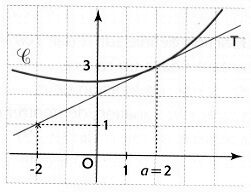 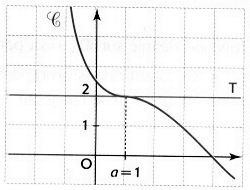 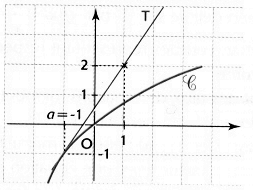 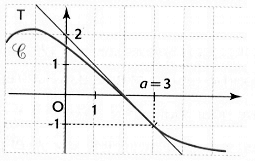 